PRAbbDIP Y. MAHIT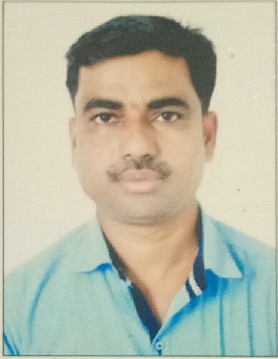 Pradipmahit57@gmail.comMobile : 9975818248Room No. 205, 2nd Floor Shree Datta Sagar Co-op Society,Near Panchayat Samitte, Roha Tal – Roha, Dist- Raigad,PERSONAL STATEMENTI am an energetic Electrical Supervisor with a background in dewatering, power distribution and maintenance industries; I am looking to expand my experience and knowledge within a role that combines new builds as well as Electrical Projects.PROFESSIONAL EXPERIENCE 15 + Years worked with DMCC a Power Electrician from April 1998 to June 2015.ACTION International Services | Dubai | as a Electrical Supervisor.Presently working in Design Sanyojaka Consultant, Architect and Engineers as a Electrical Engineer from 28 May 2018.Activities & ResponsibilitiesGood understanding of Electrical Drawings, Planning of Project, Erection & Maintenance. Both practical as well as theoretical knowledge of Different Electrical Instrument. Working more efficiently and productively so that maximum out put comes.Regular analyzing of organizations Electrical load consumption with Ratios and analysis. To do the Lighting like indoor and outdoor lighting, shelter & Flood lighting..Motor Maintenance like submersible pumps up to 115kw, Transformer Checking & Generator Maintenance.To do Troubleshooting and maintenance of control panels. Installation, Commission and monitoring the Dewatering Site by electrical submersible pumps.Troubleshooting and maintaining the electrical pumps like CRI, Mody pumps. Troubleshooting and maintaining the Generators.Designing the control panels like DOL, Star-Delta.Very well knowledge of L. T. Switch-gears, Electrical Light Fixtures.PLC programming and application program under service of Community and Economy.Overhauling of Electrical Motors up to 150 HP.Operating & handing knowledge of H.T./L.T. Measuring Instrument like…. Megger, Insulation Tester, Load Manager, Multi-meter, Clamp-ON Meter etc.Operational & Handling knowledge of Electrical Safety Equipments / Precautions while working on H.T. / L.T. Like… D.O. Rod, Hand Gloves. Helmet, Goggles, Fuse Puller, Safety PVC Mats, Fire Extinguisher, Fire Buckets etc.Very well knowledge Electrical System of Production Machines like…. SFU, Cable, DOL / Star-Delta Starter, Power & Control Wiring. Entire knowledge of Power, Lighting & Earthing System of the comp-any related to the supply route with advance fault finding system.    PROJECTS WORKED ON Dewatering in Blue Hotel, W Hotel.Dubai Water Canal Project.Qatar Metro Project, Qatar.Habtoor Leighton Group ACHIEVEMENT Besides our normal routine maintenance, I have worked various electrical modification of machines for new product and enhance the productivity. I worked as per ISO 9002 practice basis.EDUCATIONAL QUALIFICATION Completed Diploma in Electrical Engineering (Lateral Entry) from  Sardar Patel Institute of Higher Studies, Bhavanagar, Gujrat in the year of July 2013.	Completed I.T.I. in the trade of Electrician from Board of Technical Exam, Maharashtra in the year of 1994.	Completed N.C.T.V.T. in trade of Electrician from Board of Technical Exam. Maharashtra in the year of 1996.PERSONAL INTERESTSTravelling, Reading, Sports.PRADIP Y. MAHIT